RIWAYAT HIDUP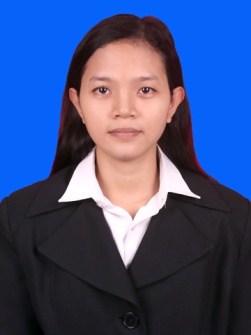 Siti Mawaddah, Lahir di Tanah Grogot Kabupaten Paser Provinsi Kalimantan Timur, tepatnya pada tanggal 24 September 1988, merupakan anak ke delapan dari delapan bersaudara dari pasangan bapak H. Kahar (alm) dan Ibu    Hj. Idala.Pendidikan yang ditempuh, Sekolah Dasar Negeri 027 Tanah Grogot, tamat 2001. Pada tahun yang sama melanjutkan ke Sekolah Menengah Pertama Negeri 05 Tanah Grogot, tamat 2004. Kemudian melanjutkan ke MAN Tanah Grogot, tamat 2007. Dan sejak tahun 2009 penulis terdaftar sebagai mahasiswa Jurusan Pendidikan Luar Biasa (PLB) Fakultas Ilmu Pendidikan Universitas Negeri Makassar.